YES Vapor Prime Oven SOPScopeThis document provides the procedure for operating the Yield LP III HMDS Vapor Prime Oven.Figure 1, Vacuum Pump	2Figure 2, Control Panel	3Reference DocumentsReferenced within this DocumentNoneExternal DocumentsNoneEquipment and/or MaterialsYES Vapor Prime OvenWafer/SampleHMDSSafetyFollow all Nanofab safety procedures.Setup ProceduresCheck the status of the system: See .Vacuum Gauge: <100 TorrTemp. ~150 CHMDS in flaskVacuum pump offTurn on vacuum pump. See .Press the black START button. This will vent the system for 5 minutes. See .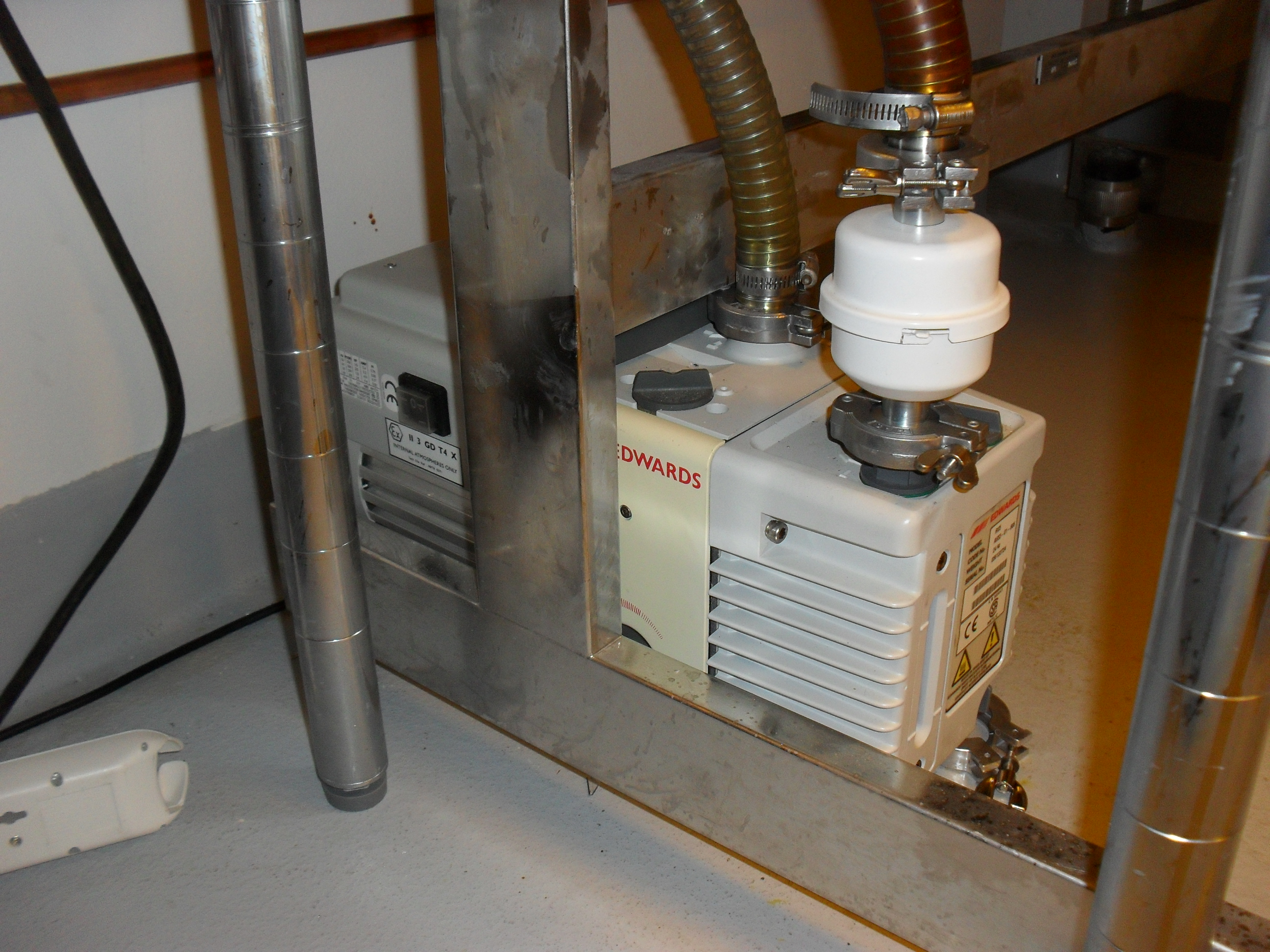 Film Deposition ProceduresPull the door open and insert wafers.Close the door. This may require a bit of force. Press the black START button again.NOTE:	This will start pump down and deposition process. The total time is ~30 minutes.An alarm will sound when the run is finished.Press the black START button again to vent the system.Pull the door open and remove samples.Close the door and press the black START button.Once the vacuum gauge reads lower than 100 Torr, press the red RESET button. See . NOTE:	This will stop the system. Make sure this is done before the next step or it will begin a nitrogen backfill.Turn off the vacuum pump.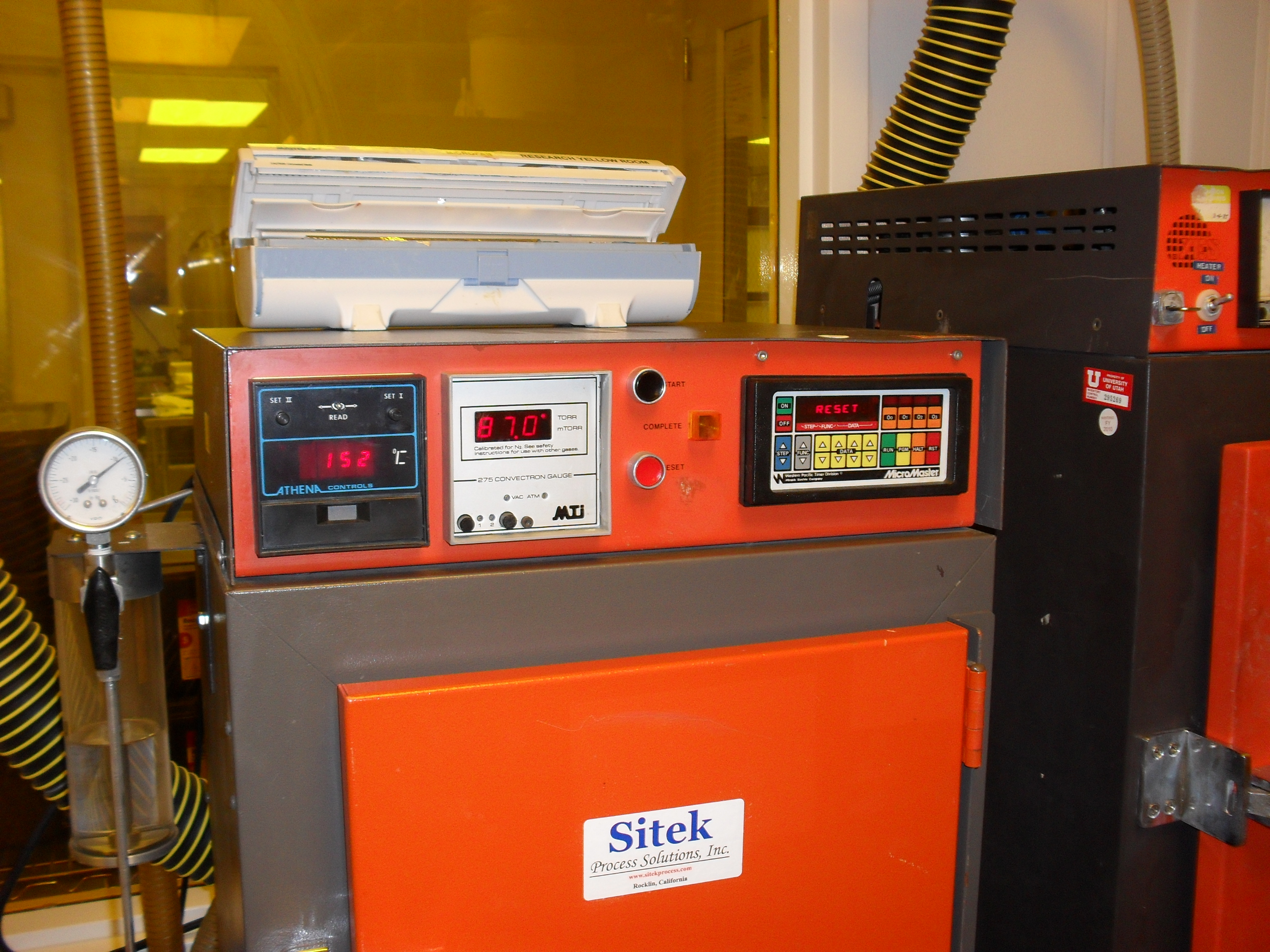 Revision HistoryRevDateOriginatorDescription of Changes114 Jan 2010Sam Bell